CP2 Chapter 7Differential EquationsCourse StructureFirst Order Differential Equations (Booklet 1)Second Order Differential Equations – Homogeneous (Booklet 2)Second Order Differentials – Non-homogeneous (Booklet 3)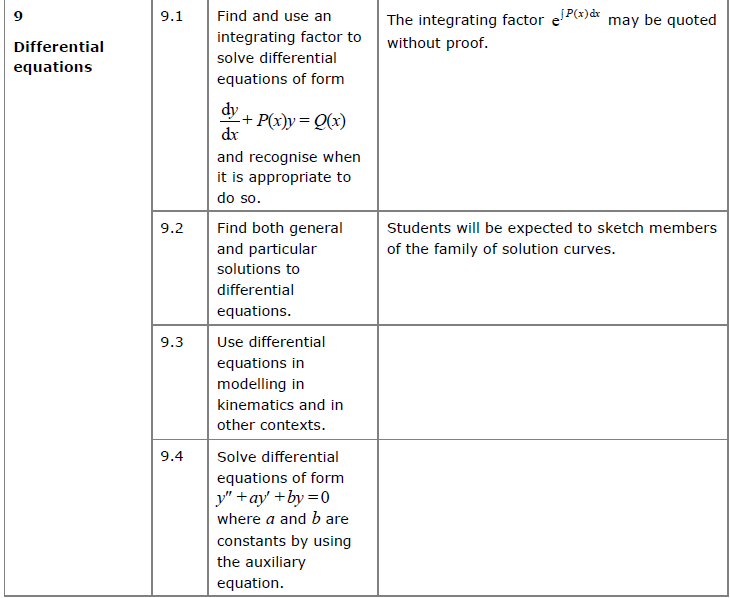 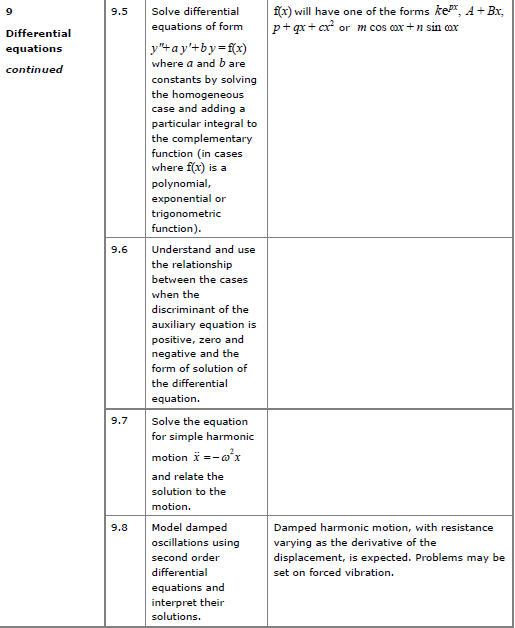 First order Differential EquationsA differential equation is an equation involving a derivative. A ‘first order’ differential equation means the equation contains the first derivative () but not the second derivative or beyond. D.E’s are used to model situations which involve rates of change and their solution gives the relationship between the variables themselves, not their derivatives. Solving First Order DE’sThere are 3 methods to solve first order DE’s:Separating variablesReverse Product rule – perfect derivativeIntegrating Factor to produce a perfect derivativeSeparating Variables (Pure Year 2 Recap)Examples: Find general solutions to Find general solutions to Find general solutions to Reverse Product RuleHow could we find general solutions of the equation We can’t separate the variables. But do you notice anything about the LHS?ExamplesTest Your UnderstandingFind general solutions of the equation Find general solutions of the equation 